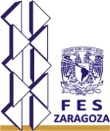 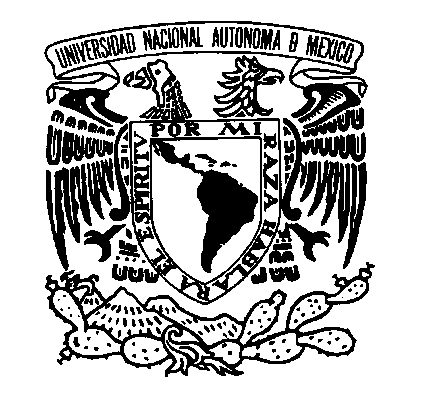 RECTIFICACIÓN DE CALIFICACIONESPARA EL ORDINARIO 2017-1    Y   EA, EY/2017-1 13,14 y 15 DE  FEBRERO DE 2017REQUISITOS:*ACUDIAR A SERVICIOS ESCOLARES CON TU HISTORIAL Y LLENAR LA SOLICITUD.